Prayer after communion: Let us pray:  Holy God, source of all love, on the night of his betrayal, Jesus gave his disciples a new commandment, to love one another as he loved them. Write this commandment in our hearts,and send us forth to sharethe bread of love and justicewith our hungry world.  Amen. A reading from Matthew 26: 36-56   Psalm 22 is read as the Altar is stripped and decorations are removed from the sanctuary (stripping the altar symbolizes Jesus’ humiliation) The lights are dimmedWe pause for a moment of silent prayerWe leave the church in silence The service continues onGood Friday at 10:00 am,at Goodwood United Church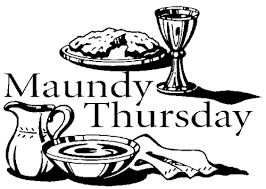 Claremont United Church    www.claremontunitedchurch.com Church office:  905 649 1363 Minister:  Rev. Lionel Ketola,  BA, M. Div. Minister of Music:  Gabrielle Untermann Thursday April 14, 2022,  7:00 pm Maundy Thursday Welcome SilenceOpening This is the night that Christ gave himself into the hands of those who would slay him.This is the night that Christ gathered with his disciples in the upper room.This is the night when Christ took a towel, and washed his disciples’ feet,giving us an example that we should do to others as he has done for us.This is the night that Christ gave us this holy feastthat we who eat this bread and drink this cupmay proclaim his holy sacrificeand be partakers of his resurrection,and at the last day may know the fullness of the Kingdom of God.Sung Meditation: VU 148  Jesus Remember Me 	 	Sermon 	Rev. Lionel   Hymn:  VU 133 Go to dark Gethsemane              WORDPrayer of the DayLet us pray:  Loving God, in the sharing of a meal your Son showed your self-giving love for all people, and in the washing of feet he showed us the dignity of service.  Open our hands and hearts to receive this uncalled for gift,this fractured food, this feast where untouchables meet, human and divine;through Jesus Christ, the passion of God.  Amen.The First Reading: Exodus 12: 1-4, 11-14   Instructions for the first Passover Hymn:   When Israel was in Egypt Land         		 Second Reading:  John 13: 1-17,  31b-35	Jesus washes his disciples’ feet Hymn:  Stay with us, O Lord Jesus Christ    	TABLEMay the Holy One be with youAnd also with youLift up you heartsWe lift them up to GodLet us give thanks to our creatorIt is right to give our thanks and praiseBlessed are you, tender God.In love for our broken world, you gave us your son Jesus,  so that your whole creation might find abundant life through him.By the power of the Holy Spirit, Jesus took on our vulnerable flesh and shared our human nature, living and dying as one of us, so we might be reconciled to you.By the power of the Spirit Jesus courageously walked the way of the cross so he could embody your great love for all. Choosing to bear our griefs and sorrows, and giving up life on the cross,Jesus scattered the chains of evil and death,And banished sin and despair. And so we raise our voices in the joyful song of all creation:           VU page 942  Sanctus,  Schubert Holy Holy Holy Lord, God of power and might.Holy Holy Holy Lord, God of power and might.Heaven and earth are full, full of your glory. Hosanna in the highest, Hosanna in the highest.Blessed is he who comes in the name of the Lord. Hosanna in the highest, Hosanna in the highest.On the night that Jesus was arrested … Send your Holy Spirit upon usand upon these gifts of bread and cup,and all that we offer,so that, filled with your Spirit’s power,we may be kindled with the fire of your loveand empowered for the service of your Kingdom.Raise us up, as the body of Christ for the world.Make us a servant church, kneeling at the feet of our broken world, offering love, peace and healing presence; through Jesus our brother.     Amen.With our Saviour Christ among us we now pray:  God our Mother and Father in Heaven, hallowed be thy name……At the breaking of the BreadHoly things for Holy PeopleThanks be to GodA time of silence follows holy communion. 